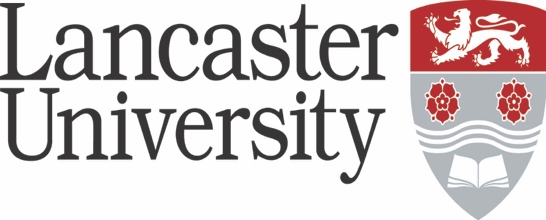 PERSON SPECIFICATION
Physiological Services Unit Technician, Biomedical and Life Sciences
Vacancy Ref: 0738-24CriteriaEssential/ DesirableApplication Form/ Supporting Statements/ Interview *Minimum of 5 GCEs at grades 9-4 (A*-C) or equivalent including Maths and English or substantial experience in a relevant roleEssentialApplication formAn understanding of the need for confidentialityEssential Supporting Statements / InterviewExcellent oral and written communication skills, including computer literacyEssentialSupporting Statements / InterviewExperience of working effectively and flexibly both alone and as part of a teamEssentialSupporting Statements/ InterviewAn interest in welfare/ care of animals and a willingness to work with laboratory animalsEssentialSupporting Statements/ InterviewCommitment to ongoing personal development and training including study for further qualificationsEssentialSupporting statements/InterviewWillingness to undertake weekend/University closure and bank holiday duties as part of a staff rotaEssentialInterviewGeneral manual handling will be required, with and without assistive devicesEssentialInterviewAn understanding of the ethics of animal use in scientific researchDesirableSupporting statements/InterviewRelevant practical experience of caring for animalsDesirableSupporting Statements / Interview